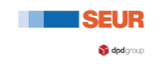 SEUR amplía sus instalaciones en Santiago para mejorar su servicio en la región Este nuevo centro, ubicado en el polígono empresarial A Sionlla, a 10 minutos  del centro de Santiago de Compostela, cuenta con 4.050m2 SEUR pasará de contar con 29 repartidores en la región a un total de 45Madrid, 8 de julio de 2020,- SEUR, una de las compañías cuya actividad no paró durante el Estado de Alarma por considerarse como esencial, sigue adelante con sus planes de expansión, así, desde junio está en marcha su nueva nave en Santiago de Compostela con el objetivo de ampliar su capacidad para mejorar su servicio y ser más competitivos en la región. La nueva nave de SEUR cuenta con un espacio que se cuadriplica en metros cuadrados con respecto a la anterior (de 1.000 m2 pasa a 4.050m2), y está ubicada en el polígono empresarial A Sionlla, un nuevo parque empresarial situado en el centro de Galicia y comunicado con la principal autopista Norte-Sur y el aeropuerto de Santiago, orientado a dar respuesta al crecimiento industrial de la zona. Con este nuevo centro gallego, SEUR pasará de tener 29 a 45 repartidores, gracias a los cuales también multiplicará sus expediciones. Además la nave, de nueva construcción, cuenta con los últimos sistemas de prevención de incendios y control de acceso a distancia entre otros. Por otro lado, los clientes podrán acudir a un nuevo punto de venta independiente, otra novedad frente a las anteriores instalaciones que lo tenían integrado. El tipo de clientes y envíos a los que se dará servicio de este centro será muy variado, incluido el sector del comercio electrónico que ha sufrido un fuerte incremento durante el Estado de Alarma.Acerca de SEURSus 75 años de historia han permitido a SEUR ser pionera en el transporte urgente en España. Gracias al compromiso de 8.100 profesionales, la compañía lidera el sector en tres grandes ejes de negocio: comercio internacional, comercio electrónico y el segmento B2B. SEUR presta servicio a empresas de diferentes tamaños que desarrollan su actividad en diversos sectores. Como parte de DPDgroup, una de las mayores redes internacionales de transporte urgente, la empresa realiza entregas en todo el mundo.SEUR invierte constantemente en innovación para estar más cerca de los clientes y poder ofrecerles mayor flexibilidad a través de soluciones como Predict, sistema interactivo para concertar la entrega, o SEUR Now, para las entregas súper urgentes en una o dos horas.SEUR apuesta por la logística sostenible con la integración de sistemas de reparto alternativos como el uso de vehículos ecológicos, la red de puntos Pickup con más de 2.300  de proximidad o el uso de taquillas inteligentes y hubs urbanos.Para más información: https://twitter.com/SEURhttp://www.linkedin.com/company/SEURhttps://www.instagram.com/seur.es/https://blog.seur.com/ Gabinete de prensa/ Agencia de comunicación SEURseur.comMaite Garaycochea / Rocío FraileDpto. Comunicación y Marca SEUR675 097 821rocio.fraile@seur.netmaite.garaycochea@seur.netElena Barrera / Patricia HdezTINKLE91 702 10 10   ebarrera@tinkle.es, phernandez@tinknle.es